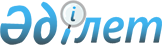 Ырғыз ауданында пайдаланылмайтын ауыл шаруашылығы мақсатындағы жерлерге жер салығының базалық мөлшерлемелерін арттыру туралы
					
			Күшін жойған
			
			
		
					Ақтөбе облысы Ырғыз аудандық мәслихатының 2016 жылғы 13 сәуірдегі № 15 шешімі. Ақтөбе облысының Әділет департаментінде 2016 жылғы 06 мамырда № 4900 болып тіркелді. Күші жойылды - Ақтөбе облысы Ырғыз аудандық мәслихатының 2022 жылғы 8 маусымдағы № 141 шешімімен
      Ескерту. Күші жойылды - Ақтөбе облысы Ырғыз аудандық мәслихатының 08.06.2022 № 141 шешімімен (01.01.2022 бастап қолданысқа енгізіледі).
      Ескерту. Қазақ тіліндегі шешімнің атауында және мәтінінде "жоғарылату", "жоғарылатылсын" сөздері "арттыру", "арттырылсын" сөздерімен ауыстырылды, орыс тіліндегі мәтіні өзгермейді – Ақтөбе облысы Ырғыз аудандық мәслихатының 05.03.2018 № 132 шешімімен (алғашқы ресми жарияланған күнінен кейін күнтізбелік он күн өткен соң қолданысқа енгізіледі).
      Ескерту. Шешімнің тақырыбы жаңа редакцияда - Ақтөбе облысы Ырғыз аудандық мәслихатының 25.12.2019 № 263 шешімімен (01.01.2020 бастап қолданысқа енгізіледі).
      Қазақстан Республикасының 2017 жылғы 25 желтоқсандағы "Салық және бюджетке төленетін басқа да міндетті төлемдер туралы" (Салық кодексі) Кодексінің 509 бабының 5 тармағына, Қазақстан Республикасының 2001 жылғы 23 қаңтардағы "Қазақстан Республикасындағы жергілікті мемлекеттік басқару және өзін-өзі басқару туралы" Заңының 6 бабына сәйкес, Ырғыз аудандық мәслихаты ШЕШІМ ҚАБЫЛДАДЫ:
      Ескерту. Кіріспе жаңа редакцияда - Ақтөбе облысы Ырғыз аудандық мәслихатының 05.03.2018 № 132 шешімімен (алғашқы ресми жарияланған күнінен кейін күнтізбелік он күн өткен соң қолданысқа енгізіледі); өзгерістер енгізілді - Ақтөбе облысы Ырғыз аудандық мәслихатының 25.12.2019 № 263 шешімімен (01.01.2020 бастап қолданысқа енгізіледі).


      1. Ырғыз ауданында Қазақстан Республикасының жер заңнамасына сәйкес пайдаланылмайтын ауыл шаруашылығы мақсатындағы жерлерге жер салығының базалық мөлшерлемелері он есеге арттырылсын.
      Ескерту. 1 тармақ жаңа редакцияда - Ақтөбе облысы Ырғыз аудандық мәслихатының 25.12.2019 № 263 шешімімен (01.01.2020 бастап қолданысқа енгізіледі).


      2. Осы шешім оның алғашқы ресми жарияланған күнінен кейін күнтізбелік он күн өткен соң қолданысқа енгізіледі.
					© 2012. Қазақстан Республикасы Әділет министрлігінің «Қазақстан Республикасының Заңнама және құқықтық ақпарат институты» ШЖҚ РМК
				
      Аудандық мәслихаттың сессия төрағасы 

Н. САДЫҚОВ

      Аудандық мәслихаттың хатшысы 

К. ҚОСАЯҚОВ
